Client ref no (office use only) ……………………………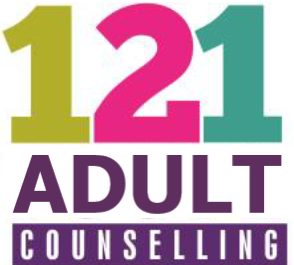 121 Adult CounsellingManaged by: Hart Voluntary ActionCivic OfficesHarlington WayFleetHampshireGU51 4AEReferral FormPlease complete the form below and either email to 121@hartvolaction.org.uk or post to the address above marked Confidential FAO Counselling Services Manager.  If you would prefer to talk to someone then please call 01252 815652 and we can complete the form for you.Details:Referrer Details (if person is not referring themselves):Emergency contact details:Details of GP:Method of Delivery:  (We offer Counselling from Odiham Cottage Hospital and online using Zoom or by phone)Availability:  (We offer Counselling on Weekdays either during the day or in the evening)Previous experience of Counselling:Reason for referral:Version 1.0Date of referral:Name:Date of Birth:Gender:Ethnic Identity:Address:Mobile Number:Email Address:Name of Referrer:Email Address of Referrer:Mobile Number of Referrer:Name:Relationship to you:Phone Number:Email address:Where did you hear about 121 Adult Counselling?GP Name:GP Address:Is the GP aware of this referral?Yes/No                       (please delete as appropriate)Which of these types of session would you be comfortable with (you can choose more than one):  Face-to-face/Zoom/Phone   (please delete as                 appropriate)Please detail here the days you would be available and if you prefer daytime or evening:  Have you had any previous experience of Counselling?  Yes/No                       (please delete as appropriate)Have you had any previous experience of Counselling?  if yes please give details:Presenting Issues (please provide us with a brief outline of why you would like to receive Counselling):